Форма 2/03-01Інформація щодо висвітлення питань соціального захисту осіб з інвалідністю в засобах масової інформації (ЗМІ)Рівненського територіального відділення Фонду соціального захисту інвалідівІнформація подається щоквартальнодо 5 числа наступного за звітним періодом наростаючим підсумком*Примітка: В додаток до звіту матеріали надаються до відділу взаємодії з громадськими об’єднаннями осіб з інвалідністю на e-mail: vvgoiHYPERLINK "mailto:vvgoi@ispf.gov.ua"@HYPERLINK "mailto:vvgoi@ispf.gov.ua"ispfHYPERLINK "mailto:vvgoi@ispf.gov.ua".HYPERLINK "mailto:vvgoi@ispf.gov.ua"govHYPERLINK "mailto:vvgoi@ispf.gov.ua".HYPERLINK "mailto:vvgoi@ispf.gov.ua"uaв сканованому вигляді у разі друкованого видання;посилання на інформаційні джерела, у разі якщо інформація розміщена в інтернет мережах.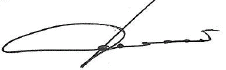 Директор відділення                                                                                                        Сніжана БАЛАХНО Анастасія Радчик (0362) 26-66-47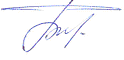 Дата розміщення інформаціїНазва ЗМІ (газета, журнал, ТРК, радіо), номер газети, журналу, в якому опубліковано матеріал* Назва інформаційного матеріалу (статті)                теле-радіопрограми*Питання, що висвітлювались в інформаційному матеріалі *1234Щомісяця06 числаWeb-сторінка Рівненської ОДАРозділ "Новини"Інформація про роботу Рівненського обласного відділення Фонду соціального захисту осіб з інвалідністю щодо їх соціального захисту в межах компетенції28.02.2020Web-сторінка Рівненського обласного центру зайнятостіРозділ "Новини"Осіб з інвалідністю запрошують на безкоштовне навчання у сфері-ІТУ рамках реалізації соціального проєкту «Ти можеш все! Можливості безмежні» в Україні стартував набір на безкоштовне навчання сучасним професіям у IT-сфері для людей з інвалідністю.Метою соціального проєкту є надання усім охочим людям з інвалідністю шансу навчатись безоплатно на онлайн-курсах та в подальшому взяти участь у конкурсі на зайняття вакантних посад в провідних ІТ-компаніях України.Ознайомитись з вищезгаданим проєктом можна за посиланням:  https://education.msp.gov.ua/ Навчання розпочнеться з 5 березня. Навчальний процес відбуватиметься протягом 14 тижнів, ще тиждень на складання тестів і отримання сертифікатів, а далі - конкурси на вакантні посади.23.10.2020Web-сторінка Рівненського обласного центру зайнятостіВебінар для осіб з інвалідністюПраво на працю – одне з основних прав людини, визнаних міжнародними актами і чинним українським законодавством. Воно поширюється й на осіб, які мають інвалідність. Громадянам з особливими потребами забезпечується право працювати на підприємствах, в установах, організаціях, а також займатися підприємницькою та іншою трудовою діяльністю, яка не заборонена законом. 20 жовтня 2020 року для  підвищення мотивації до зайнятості, ознайомлення з перспективами зайнятості осіб з інвалідністю, додатковими гарантіями працевлаштування та соціальними послугами на базі Рівненського обласного центру зайнятості пройшов онлайн вебінар за участю осіб з інвалідністю.Розповіли безробітним про можливість проходження професійного навчання. Також акцентувалася увага на тому, що потрібно будувати власну стратегію пошуку роботи.  Адже особи з інвалідністю можуть бути і стають повноцінними, активними працівниками, які здатні надихати багатьох своєю невтомною працею.23.12.2020Web-сторінка Рівненської ОДАЗустріч із представниками УТОСуЗустріч в облдержадміністрації із представниками УТОСу Рівненської обласної організації Українського товариства сліпих  з питань фінансування організацій.https://www.rv.gov.ua/news/lyudmila-shatkovska-zustrilasya-iz-predstavnikami-utosu2312202030.12.2020Радіо Суспільне РівнеУТОС: держфінансування під питанням || "Дослівно"Участь у прямому ефірі радіо Суспільне Рівне щодо питань фінансування у 2021 році громадських організацій осіб з інвалідністю.https://rv.suspilne.media/episode/35943